UNION BAHNENGOLFCLUB HÖCHSTJochum BurghardSeestrasse 66971 Hard	privat@taxi.burghard.at						         ZVR-Zahl: 596970980Einladung zum32. internationalen Rheindeltapokal 2015am 02. August in HöchstVeranstalter und Ausrichter:	Union Bahnengolfclub HöchstArt des Wettkampfs:	Mannschaftsbewerbe	4-er Vereinsmannschaften	3-er Jugendmannschaften2-er Teamwertung	ohne Kategorien bzw. Vereinszwang  jedoch nur                                                                                           Einfachmeldung möglich. Einzelbewerbe	Schülerinnen		Schüler	Juniorinnen		Junioren	Seniorinnen I + II	Senioren I + II	Damen 		HerrenZur Austragung einer Kategorie müssen mindestens 4 Teilnehmer am Start sein, ansonsten erfolgt die Zuteilung zur nächst höheren Kategorie.Austragungsmodus	 Sonntag 4 Runden                                               System 2Startlisten		werden am Samstag, den 01. Aug. um 16.00 Uhr durch Aushang bekanntgegeben	Sonntag	Beginn 07.30 UhrStartgebühren	Jugendliche 		Euro   7.00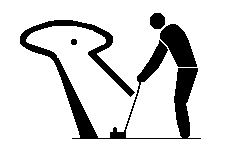 	Erwachsene		Euro 14.00	Team-Wertung	Euro   5.00 pro TeamStechbahnen	KO-System, ab Bahn 1, nach den Regeln des Internationalen BahnengolfverbandesFertigstellung der Anlage	Fr. 25. Juli 2015 tägl.durchgehend geöffnetNennungsschluss	Samstag, 01.Aug.11.00 Uhr Nennungen                                     E-Mail: n.schlatter@gmx.at                                                         E-Mail: privat@taxi.burghard.atSchiedsgericht		wird am Sonntag 02.August durch Aushang bekanntgegeben		Meldungen	schriftlich an unsere Vereinsadresse:                                             Manfred Greif                                             Konsumstrasse 41	6973 Höchst                                             Oder am Platz bis zum NennungsschlussPreise  Sportehrenpreise und Bälle für die Jugend. Geld und Warenpreise in angemessener Zahl für alle anderen Kategorien. Für die beste Vereinsmannschaft  ein Wanderpokal (muss 3x gewonnen werden).Höchst, am  25.06.2015                                                 Mit sportlichen Grüßen	   Burghard Jochum	  SportwartAchtung Sa.01.08.2015 ab 19:00Uhr gemütlicher Hock wozu alle herzlich eingeladen sind, mit Live Musik. Für das leibliche Wohl sorgt Manfred und Ingrid mit Helfern.        Vielen Dank!!!!			